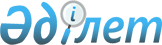 "Ауылдық елді мекендерде тұратын және жұмыс істейтін мемлекеттік денсаулық сақтау, әлеуметтік қамсыздандыру, білім беру, мәдениет және спорт ұйымдарының мамандарына отын сатып алу үшін әлеуметтік көмек беру туралы" Жаңаөзен қалалық мәслихатының 2009 жылғы 14 сәуірдегі № 16/111 шешіміне өзгерістер енгізу туралы
					
			Күшін жойған
			
			
		
					Жаңаөзен қалалық мәслихатының 2010 жылғы 22 желтоқсандағы № 34/256 шешімі. Жаңаөзен қаласының Әділет басқармасында 2011 жылғы 18 қаңтарда № 11-2-155 тіркелді. Күші жойылды - Маңғыстау облысы Жаңаөзен қаласы мәслихатының 2012 жылғы 11 желтоқсандағы № 11/105 шешімімен      Ескерту. Күші жойылды - Маңғыстау облысы Жаңаөзен қаласы   мәслихатының 2012.12.11  № 11/105 шешімімен\

      "Нормативтік құқықтық актілер туралы" Қазақстан Республикасының 1998 жылғы 24 наурыздағы № 213 Заңының 40 бабына және"Қазақстан Республикасындағы жергілікті мемлекеттік басқару және өзін - өзі басқару туралы" Қазақстан Республикасынының 2001 жылғы 23 қаңтардағы № 148 - II Заңының 7 - бабының 5 тармағына сәйкес, қалалық мәслихат ШЕШІМ ЕТТІ:



      1. «Ауылдық елді мекендерде тұратын және жұмыс істейтін мемлекеттік денсаулық сақтау, әлеуметтік қамсыздандыру, білім беру, мәдениет және спорт ұйымдарының мамандарына отын сатып алу үшін әлеуметтік көмек беру туралы» ( нормативтік құқықтық кесімдерді мемлекеттік тіркеу Тізілімінде 2009 жылғы 25 мамырда 11-2-108 - нөмірмен тіркелген, «Жаңаөзен» газетінің 2009 жылғы 10 маусымдағы 23 - нөмірінде жарияланған) Жаңаөзен қалалық мәслихатының 2009 жылғы 14 сәуірдегі № 16/111 шешіміне келесі өзгерістер енгізілсін:



      аталған шешімнің 1 - тармағындағы «10 000» саны «12 000» санымен ауыстырылсын.



      2. Осы шешім алғаш ресми жарияланғаннан кейін күнтізбелік он күн өткен соң қолданысқа енгізіледі.      Сессия төрағасы                         Ж. Күмісбаев      Қалалық Мәслихат

      хатшысы                                 М. Сарыев      «КЕЛІСІЛДІ»:

      «Жаңаөзен қалалық экономика және бюджеттік

      жоспарлау бөлімі» мемлекеттік мекемесінің бастығы

      Н. Ғұмарова

      22 желтоқсан 2010 ж.      «Жаңаөзен қалалық жұмыспен қамту және

      әлеуметтік бағдарламалар бөлімі» мемлекеттік

      мекемесінің бастығы

      М.И. Абубакиров

      22 желтоқсан 2010 ж
					© 2012. Қазақстан Республикасы Әділет министрлігінің «Қазақстан Республикасының Заңнама және құқықтық ақпарат институты» ШЖҚ РМК
				